５章　平面図形　ワークシート６―１　　　　　　　　　　課題１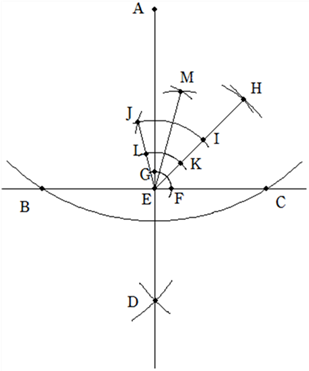 　　∠ＣＥＭ　＝　75°　　　　　75°＝　45°＋30°【手順】　Ａ～Ｄ　　　　　垂線　　　　　　∠ＡＥＣ＝90°　Ｅ～Ｈ　　　　　角の二等分線　　∠ＨＥＣ＝45°　Ｅ・Ｉ・Ｊ　　　正三角形　　　　∠ＩＥＪ＝60°　Ｅ・Ｋ～Ｍ　　　角の二等分線　　∠ＩＥＭ＝30°　　⑤　∠ＣＥＭは，∠ＨＥＣと∠ＩＥＭの和【作図の説明】　直線ＡＤは，直線ＢＣに対して（　（点Ａからおろした）垂線　）だから，∠ＡＥＣは（　90°　）　直線ＥＨは，∠ＡＥＣの（　角の二等分線　）だから，　∠ＨＥＣは（　45°　）　△ＥＩＪは（　正三角形　）だから，　∠ＩＥＪは（　60°　）　直線ＥＭは，∠ＩＥＪの（　角の二等分線　）だから，　∠ＩＥＭは（　30°　）　∠ＣＥＭは，∠ＨＥＣと∠ＩＥＭを（　足した　）ものだから，　∠ＣＥＭ　＝　∠ＨＥＣ＋∠ＩＥＭ＝（　　45°　　）＋（　　30°　）　　　　　　　　　　　　　　　　　　＝（　　75°　　）　課題２　∠ＩＡＢ　＝　75°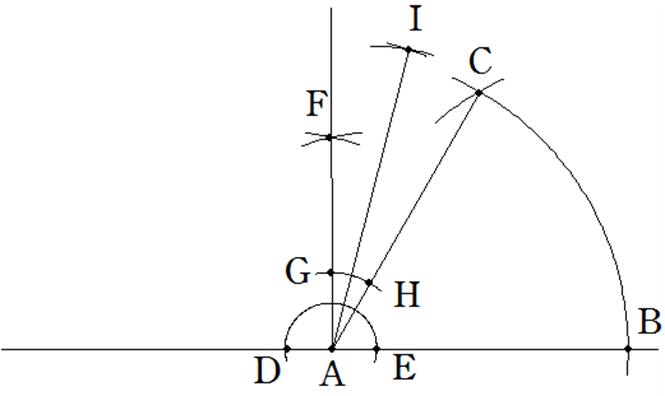 　　　　75°＝　60°＋15°【手順】　Ａ～Ｃ　　　　　　正三角形　　　　∠ＣＡＢ＝60°　Ａ・Ｄ～Ｆ　　　　垂線　　　　　　∠ＦＡＢ＝90°　Ａ・Ｇ～Ｉ　　　　角の二等分線　　∠ＩＡＣ＝15°④　∠ＩＡＢは，∠ＣＡＢと∠ＩＡＣの和　　　　【作図の説明】　三角形ＡＢＣは（　正三角形　）だから，∠ＣＡＢは（　　60°）　直線ＡＦは，直線ＤＥ上の点Ａを通り直線ＤＥへ引いた（　垂線　）だから，∠ＦＡＢは（　90°）　∠ＦＡＣは，∠ＦＡＢから∠ＣＡＢを（　ひいた　）ものだから，　　∠ＦＡＣ＝∠ＦＡＢ－∠ＣＡＢ＝（　90°）－（　60°）　　　　　　　　　　　　　　　　＝　（　30°）　　直線ＩＡは，∠ＦＡＣの（　角の二等分線　）だから，∠ＩＡＣは（　15°）　∠ＩＡＢは，∠ＩＡＣと∠ＣＡＢを（　足した　）ものだから，　　∠ＩＡＢ＝∠ＩＡＣ＋∠ＣＡＢ＝（　15°）＋（　60°）　　　　　　　　　　　　　　　　＝　（　75°）５章　平面図形　ワークシート６―２課題３　∠ＨＥＪ　＝　75°　　　　75°＝　45°＋　30°【手順】【作図の説明】課題４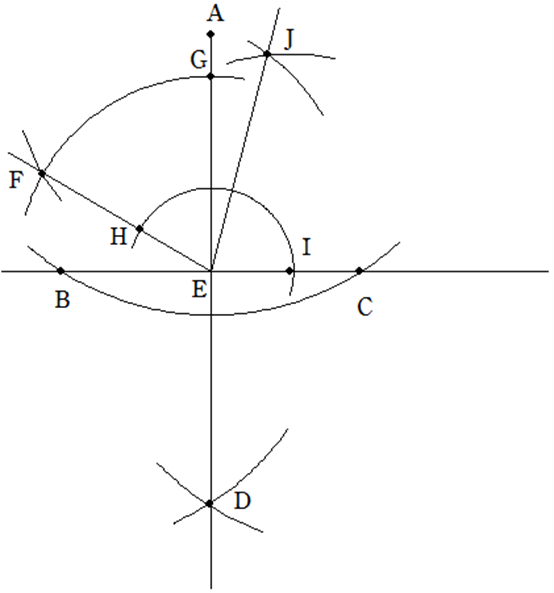 　∠ＪＥＣ　＝　75°　　　　75　＝　150°÷　2【手順】【作図の説明】課題５　∠ＭＡＢ　＝　75°75°＝　30°＋　45°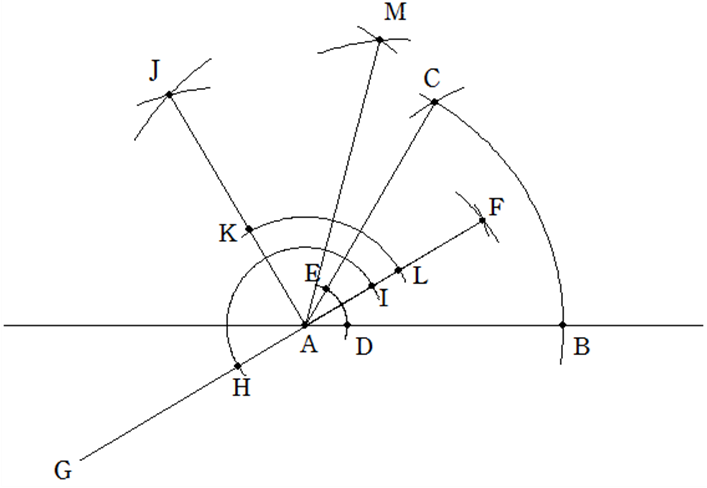 【手順】【作図の説明】課題６　∠ＡＣＥ　＝　75°　　　　75°＝　30°＋　45°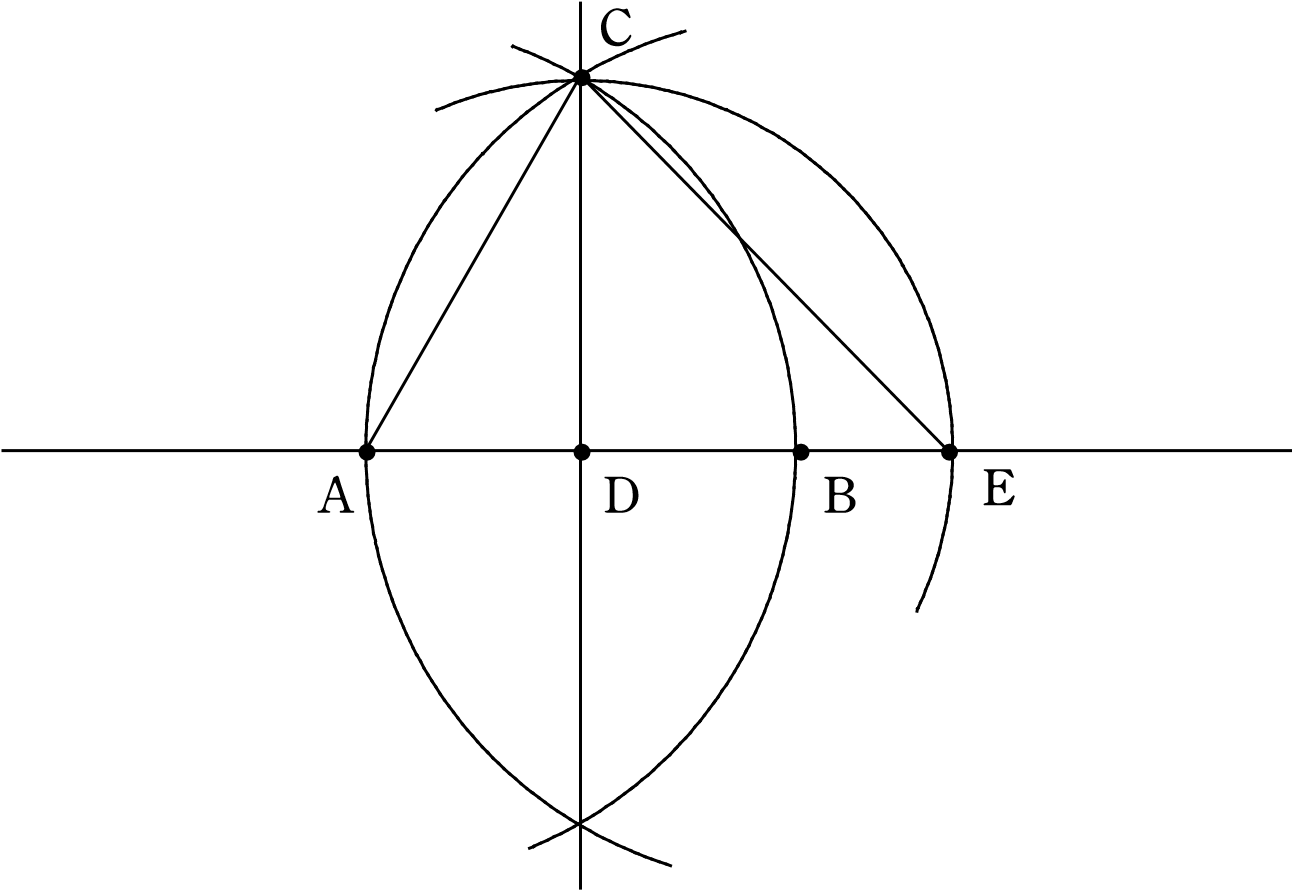 【手順】【作図の説明】